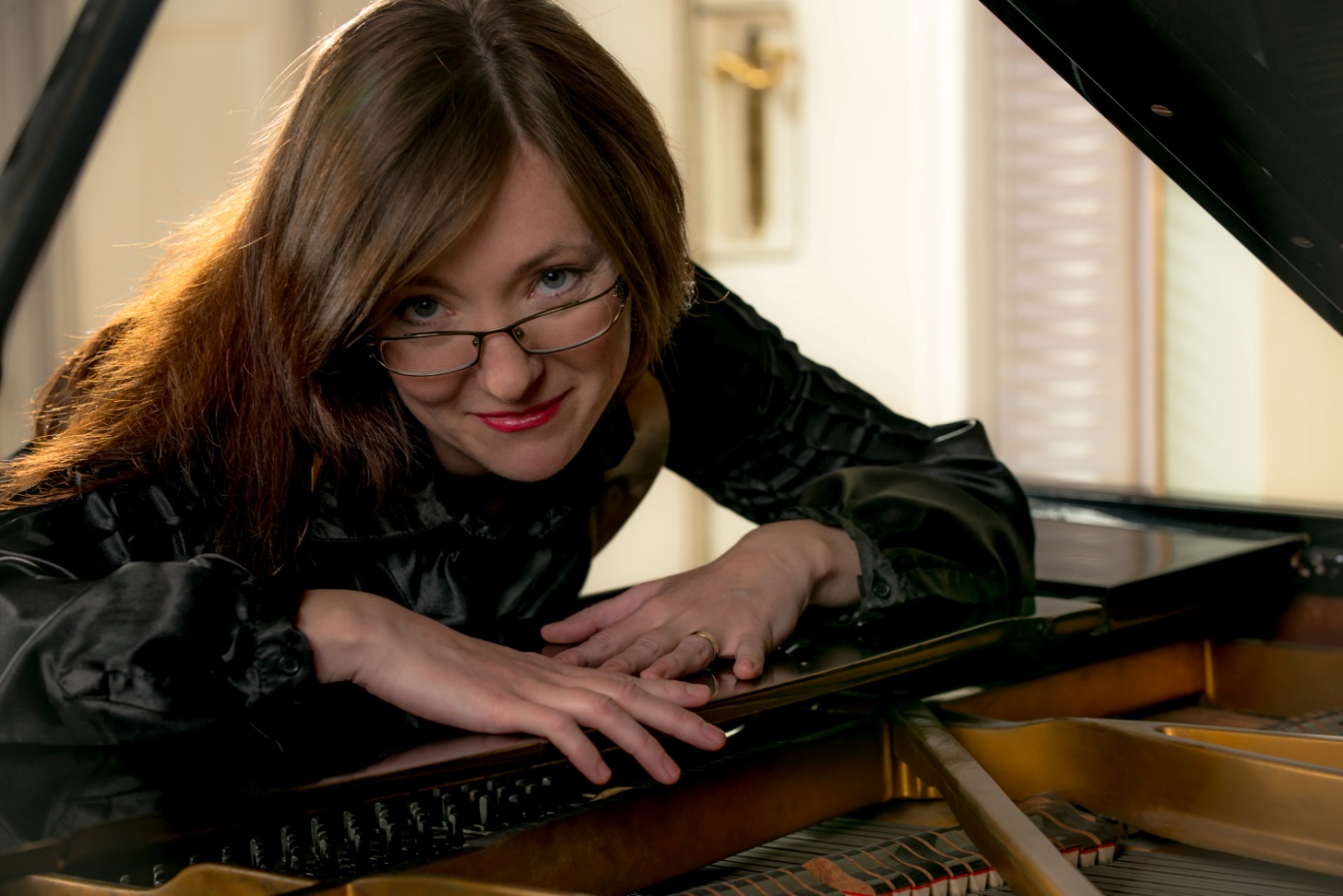 Emilia Bernacka – pianistka, lwowianka, swoje pierwsze doświadczenia muzyczne zdobywała w Specjalistycznej Szkole Muzycznej im. Salomei Kruszelnickiej we Lwowie (odpowiednik Szkoły Talentów)  gdzie otrzymała najwyższe wyróżnienie - złoty medal (1996). Jest również absolwentką krakowskiej Akademii Muzycznej (klasa fortepianu prof. Janiny Baster, 2002) oraz Studiów Podyplomowych w zakresie kameralistyki na tej samej uczelni (specjalizacja: duet fortepianowy - dyplom z oceną celującą,2004). Ceniony akompaniator m.in. na kursach mistrzowskich prof. Alison Pearce (z Royal Academy of Music w Londynie) i prof. M. Habeli (z La Haute école de Musique de Genève), Macieja Pietraszko (NYC Opera), egzaminach orkiestrowych krakowskiej Filharmonii, ogólnopolskich i międzynarodowych konkursach. Pedagog (PSM I i II St. w Wadowicach), uczestniczka licznych festiwali w kraju i zagranicą (Ukraina, Niemcy, Francja, Czechy). W minionym sezonie wystąpiła m.in. na zaproszenie Filharmonii Rzeszowskiej oraz The Chopin Circle in Scotland. Współpracuje zarówno ze śpiewakami jak i instrumentalistami, z wyczuciem grając muzykę różnych epok, w tym współczesną (prawykonania utworów M. Jabłońskiego). Od lat współpracuje w Filharmonią Krakowską jako pianista, często pełniąc funkcję współtwórcy i kierownika muzycznego programów edukacyjnych i koncertów dla młodych widzów. Od roku 2013 pracuje na wydziale wokalno-aktorskim krakowskiej Akademii Muzycznej jako akompaniator.     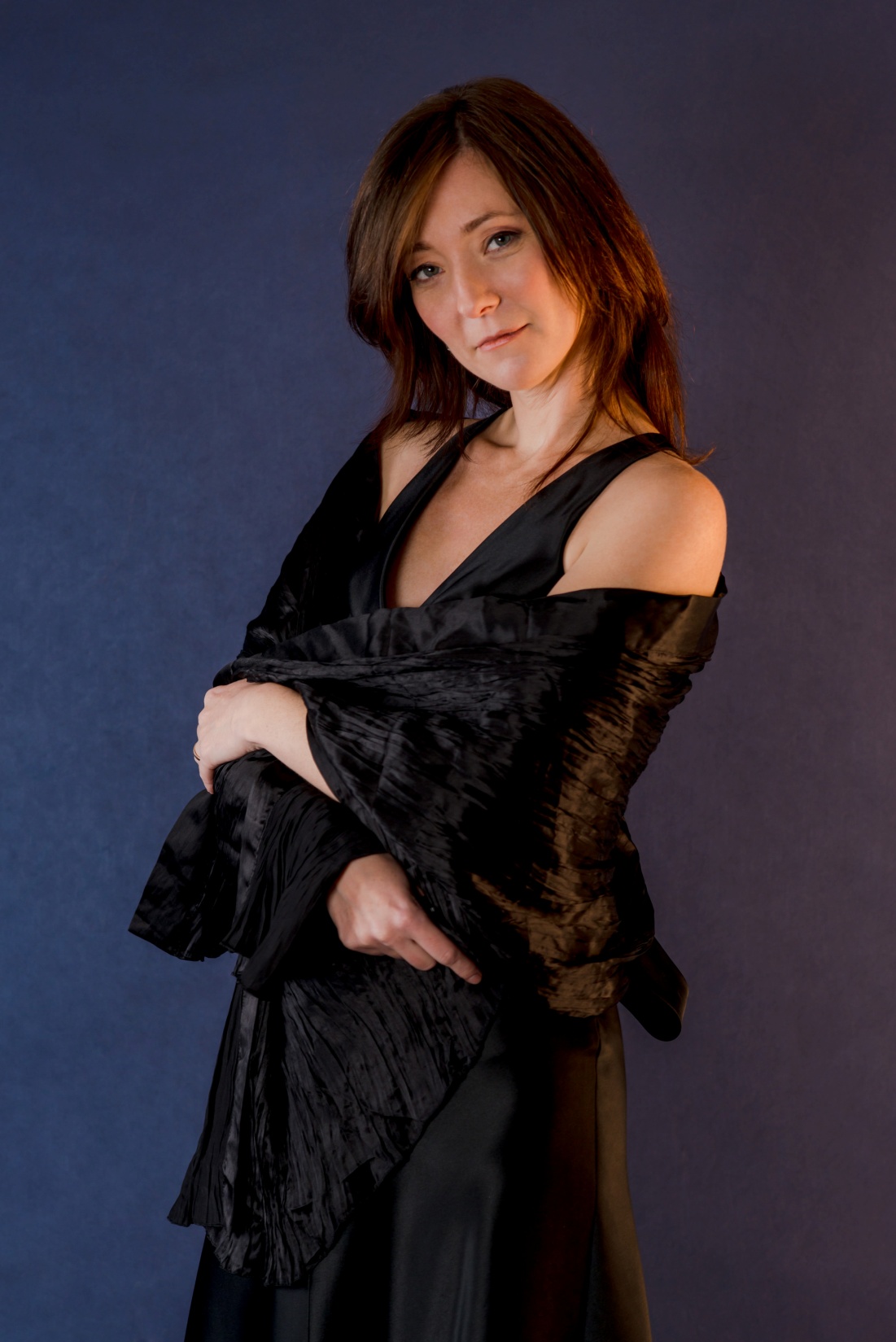 